2019年全国职业院校技能大赛赛项申报方案一、赛项名称（一）赛项名称赛项编号：赛项名称：养老服务技能英文翻译：Aged  Care  Service  Skills赛项组别：高职组（二）压题彩照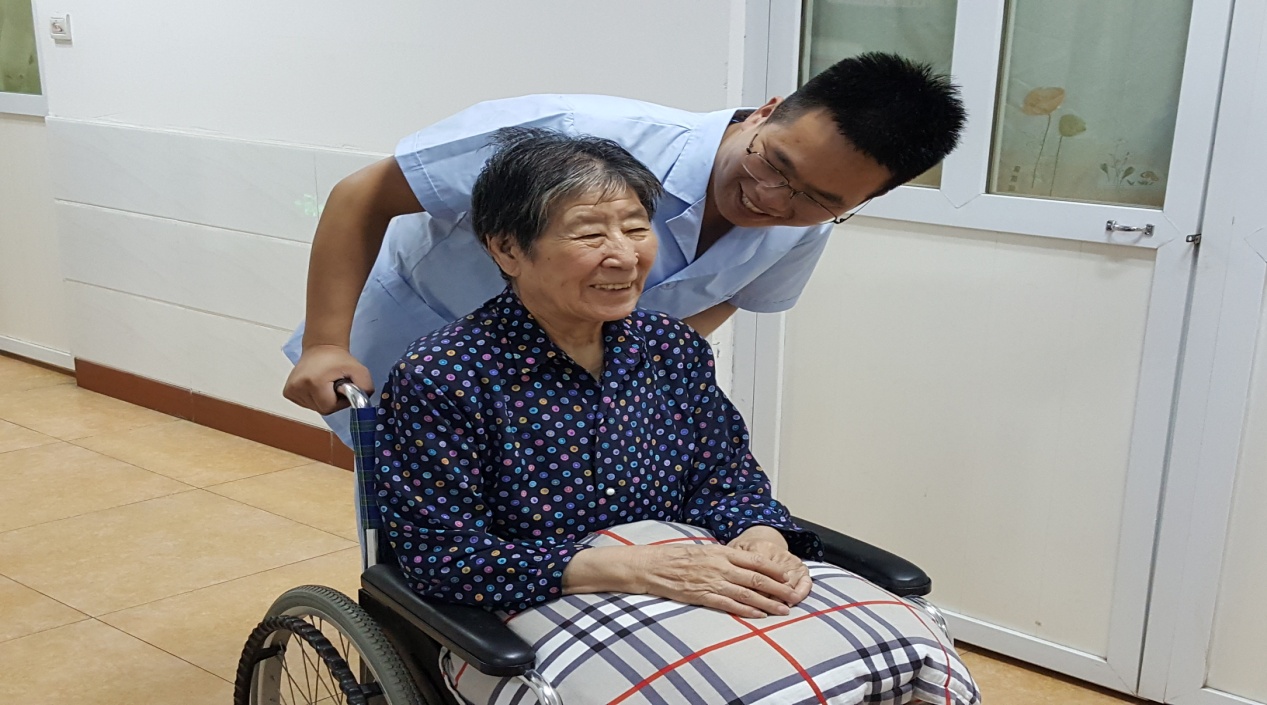 （三）赛项归属产业类型服务业、养老服务业、健康服务业（四）赛项归属专业大类/类注：请按现行的《普通高等学校高等职业教育（专科）专业目录》和《中等职业学校专业目录》标准，明确赛项对应的专业类别、代码及名称。二、赛项申报专家组三、赛项目的（一）以赛促教，深化教改，推进养老服务教育专业建设通过大赛，深入老年服务职业领域的研究与教学实践，进一步系统化地推进专业教学标准、人才规格、人才培养模式、课程改革、实习实训、双师型教师培养、教学资源建设等系统的改革工作，引导与促进养老服务的专业开发、课程建设，为我国养老事业培养合格职业人才。（二）精准对接，提升学生综合职业能力，促进就业通过大赛，检验职业院校老年服务教学对实践工作、职业鉴定等对接的契合程度，形成完整职业活动过程中职业能力和素养培养的导向和样板，进一步确立现代养老服务理念，深化工学结合、校企合作、现代学徒制等建设，提高学生综合职业能力和职业素养，促进就业，并有利职业发展。（三）社会展示，彰显现代养老服务职业品质及职业水平通过大赛，向社会展示现代养老服务的理念和职业活动，使人民群众认识养老服务在我国老龄化社会中的重要作用和以人为本的理念，以及人性化、专业化的服务与管理的职业水准，分享先进的养老服务方法和技术，推动社会对养老服务行业及职业教育发展的认同，同时促进行业对职业教育的支持，利于招生就业和职业整体水平提升。四、赛项设计原则养老服务技能竞赛以提高职业院校人才培养质量为目标，通过竞赛规范老年人照护技能，提高养老服务的水平。竞赛按照以下原则设计。（一）坚持公开、公平、公正的原则赛项组织与筹备的各环节均要做到公平、公正、公开。通过公布技术文件，合理设计竞赛规则、项目操作规程、技术标准，公开执行过程，严格裁判回避制度等措施，保证比赛公平。在教育部职成司、民政部人事司直接领导和具体指导下，自觉接受各方面的监督。（二）坚持依据人才需求,广泛参与的原则积极应对人口老龄化，加快发展养老服务业，不断满足老年人持续增长的养老服务需求，是全面建成小康社会的一项紧迫任务。老年人照护岗位人才需求量大，近年来多所职业院校开设了老年服务与管理等相关专业。本次竞赛从赛事设计到比赛贯彻开放的理念，力求实现校企之间、院校之间、各地方之间、国内外的交流互动，接受社会监督。鼓励老年服务与管理专业学生参与竞赛，引导各地多设置老年服务与管理专业，注重吸纳行业企业优势资源，实现多方参与。（三）坚持依据职业标准，体现核心技能原则本次竞赛以贴近养老照护岗位需要为出发点，根据养老护理员《国家职业技能标准》设计竞赛内容。考核内容力求全面反映参赛人员职业技能素质和养老服务综合素质，突出老年人照护技能、与老人沟通交流能力和人文关怀、爱岗敬业的职业素养。（四）坚持依托行业，体现技术保障的原则2010年至2018年，全国民政职业教育教学指导委员会、民政部职业技能鉴定指导中心连续8年，举办了8次面向中职和高职在校生和教师的全国职业院校民政职业技能大赛，2018年成功组织了全国职业院校技能大赛养老服务技能赛项，竞赛平台、竞赛条件和办赛的经验和模式已渐趋成熟。因为全国开设老年人服务与管理专业的中职较少，所以本次全国职业院校职业技能竞赛未设中职组。五、赛项方案的特色与创新点（一）突出老年服务与管理的特点：明确就业岗位，以典型工作任务为基础，建立赛项内容与工作任务的高效契合，突出了对老年人日常生活、沟通交流、安全保证、心理需要、家庭与社会支持等常见健康问题的照护特点。（二）突出整体化服务的特色：以老人为中心，采用案例形式，标准化老年人“显现”生理、心理、文化及社会等方面健康问题，案例分析和综合技能模块评价对应老人整体照护需求的职业活动，并推进与相关专业人员合作及职业活动过程的延续性。（三）突出综合职业能力的特色：以职业教育能力评价研究成果为基础，结合老年服务与管理的职业活动内容，在专业理论知识、操作技能、情感态度的基础上，强调职业能力与职业素养，扩展到现代职业教育的专业准确性、交流有效性、工作过程流程性、持续可行性、经济适合性、道德法规及环保接受性、家庭与文化接受性、创新性等综合能力的整体框架。（四）突出对教学引导的特色：本赛项方案设计依据职业活动，强调综合性实践能力，引导院校通过备赛参赛过程，进一步领会和建立现代职业教育理念，完善院校人才培养方案，推进院校教育教学内涵式改革。六、竞赛内容简介中文简介养老服务技能竞赛以老年服务为中心，全面构建学生基于典型工作任务养老服务核心技能、职业素养和人文关怀的综合能力。赛项设计为案例分析和综合实操两部分。（一）案例分析采用案例分析的笔答形式，题目由真实案例改编而成。要求选手通过案例分析，做出较完善的专业化照护方案，并说明理由。测评选手对案例老人的生理、心理、文化及社会等方面健康问题的整体性照护水平，在专业准确性、交流有效性、工作过程（流程）性、持续可行性、经济适合性、道德法规及环保接受性、家庭与文化接受性、创新性等方面的综合职业能力。（二）综合实操采用标准化老人扮演的实操形式。依照养老服务人员工作过程，选取三个递进式的考核点结合老年人生理、心理和社会的照护需求与养老服务工作过程，设计基于典型案例情境的综合技能考核项目。综合技能选取三个递进式的考核项目，涵盖生活照料、基础护理、康复护理等内容。心理护理、培训指导贯穿在其中考核。生活照料包括：为不能自理的老年人喂饭；为老年人布置睡眠环境并协助睡眠照护；为卧床老年人更换床单；为卧床老年人翻身预防压疮；为带鼻饲管老年人进行进食照料；识别老年人进食困难的原因和应对措施等。基础护理包括：查对并帮助老年人服药；使用热水袋为老年人保暖；为老年人进行湿热敷；采用绷带包扎法进行外伤止血包扎；为老年人测量腋下体温；为Ⅰ期压疮老年人提供照护；应对老年人Ⅰ度烫伤等。康复护理包括：指导老年人使用拐杖行走训练；使用轮椅转运老年人；帮助老年人进行穿脱衣服训练；指导肢体障碍老年人进行床上翻身康复训练；指导肢体障碍老年人进行桥式运动的康复训练；帮助老年人开展吞咽训练等。心理护理包括：用语言和肢体语言疏导老年人不良情绪。培训与指导包括：对初级养老护理员进行实践指导。参赛选手须在一个赛道完成所有操作项目。重点考查参赛选手的操作执行能力、知识应用能力、分析问题和解决问题的能力及人文关怀素质。英文简介2019 National Elderly Care Competition in Vocational Schools（Vocational College Group）The National Teaching Instruction Committee of Civil Affairs Vocational EducationThe Aged Service Skills Competition focuses on the elderly service, emphasizes the integrity of the elderly service professional activities, highlights the characteristics of professional and humanized modern service industry, and aims to comprehensively demonstrate the practical ability and professional style of the service and management students of the elderly. Students are based on the typical skills of the core skills, professionalism and human care of the aged care service.I. practical operation answer: using the form of the case analysis, the title is adapted from the real case. Players are required to make a more comprehensive professional care plan through case analysis and explain the reasons. To assess the overall level of care of the physical, psychological, cultural and social aspects of the case for the elderly, in terms of professional accuracy, communication effectiveness, work process (process), continuous feasibility, economic suitability, ethical regulations and Comprehensive professional competence in environmental acceptance, family and cultural acceptance, and innovation.II. comprehensive practice: using the practice form of standardized old people. According to the working process of the old-age service personnel, four progressive examinations are selected to design a comprehensive skill assessment project based on a typical case scenario. Comprehensive skills selected three progressive assessment items, covering Daily life car, Basic nursing, Recovery care and so on. Psychological nursing and training guidance run through it.Daily life care includes: feeding elderly people who can not take care of themselves; arranging sleep environment for the elderly and assisting sleep care; changing bed sheets for bedridden elderly people; turning over for bedridden elderly people to prevent pressure sores; feeding care for elderly people with nasal feeding tube; identifying the causes of eating difficulties for the elderly and countermeasures.Basic nursing includes: checking and helping the elderly to take medicine; using hot water bag for the elderly to keep warm; carrying out wet hot compress for the elderly; using bandage dressing method for traumatic hemostasis dressing; measuring the axillary body temperature for the elderly; providing care for the elderly with stage I pressure ulcer; dealing with the elderly with degree I scald.Recovery care includes: guiding the elderly to walk with crutches; using wheelchairs to transport the elderly; helping the elderly to wear and take off their clothes; guiding the elderly with limb disorders to roll over in bed; guiding the elderly with limb disorders to carry out bridge exercise rehabilitation training; helping the elderly to carry out swallowing training. Psychological care includes: using language and body language to dredge old people's bad mood.Training and guidance include: practice guidance for junior nursing staff.Participants must complete all operation items at one track. Emphasis is laid on examining the competitors' abilities of operation and execution, knowledge application, problem analysis and solution, and humanistic care.七、竞赛方式个人赛。报名资格和组队要求等均参考《全国职业院校技能大赛参赛报名办法》的有关要求。（一）参赛队组成1.省、自治区、直辖市可组织高职组参赛队。2.个人赛同一学校相同项目参赛人数不超过2人。3.个人赛参赛选手可配指导教师。指导教师须为本校专兼职教师，个人赛每名选手限报1名指导教师，指导教师负责参赛选手的报名、训练指导、服务、比赛期间参赛选手的日常管理等。4.赛项由省、自治区、直辖市、计划单列市、新疆生产建设兵团教育行政部门确定赛项领队1人，赛项领队应该由熟悉赛项流程的教育行政部门人员或参赛院校中层以上管理人员担任，主要负责传达赛前相关会议精神、组织本地区参赛队参加各项赛事活动、协调本地区参赛队与赛项组织机构及承办院校的对接，处理参赛队的投诉申请等事宜。（二）报名资格1.高等职业院校全日制老年服务与管理专业在籍学生。年龄不超过25周岁（即1995年5月1日以后出生）。2.凡在往届全国职业院校技能大赛中获一等奖的选手，不能再参加同一项目同一组别的比赛。3.各地区的省内选拔、名额分配和参赛师生资格审查工作由省级教育行政部门负责。大赛执委会办公室行使对参赛人员资格进行抽查的权利。4.不邀请境外代表队参赛或到场观赛。（三）人员变更参赛选手和指导教师报名获得确认后不得随意更换。如比赛前参赛选手和指导教师因故无法参赛，须由省级教育行政部门于赛项开赛10个工作日之前出具书面说明，经大赛执委会办公室核实后予以更换。八、竞赛时间安排与流程（一）竞赛时间大赛分初赛和决赛两个阶段，各省、自治区、直辖市成立相应的赛区组委会，负责组织开展本赛区初赛工作。决赛工作由教育部职成司会同民政部人事司牵头组织，全国民政职业教育教学指导委员会在赛区组委会、执委会领导下具体承办，计划在2019年6月份举行。（二）竞赛流程及日程表1.竞赛日程安排表注：1. 评分裁判分为案例分析阅卷评分和综合技能评分两类。2. 根据参赛选手人数平均分为若干小组（总人数不能整除，每组人数在平均数基础上加一人或减一人），每组20人左右，每一组对应一个赛道，赛场各赛道统一编制赛道编号。竞赛流程图考评站点1：考评站点2：九、竞赛试题（一）竞赛试题形式和来源养老服务技能竞赛严格按照《养老护理员国家职业技能标准》（2011修订版）要求，涉及生活照料、基础护理、康复服务、心理服务、培训指导等照护服务等方面的内容。创设高度仿真的失能老年人照护情境，通过典型照护技术，为老年人提供照护服务，设计出失能老年人照护项目，因为心理服务类试题一般采用笔答题目，实际操作中不宜单独考核，所以心理服务模块知识点融汇在其他几个护理操作中，全过程都注重对心理护理的考察，例如：为Ⅰ期压疮老年人提供照护、为带鼻饲管老年人进行进食照料、指导肢体障碍老年人进行床上翻身的康复训练等。综合技能竞赛时间安排：共计30分钟。其中，阅读竞赛试题与备物备10分钟；三项综合技能考核20分钟。表2.技能比赛流程（二）竞赛样题1.养老服务技能案例分析试题（2019样题）情境描述王奶奶，76岁，高血压病史26年，7年前脑梗塞，右侧肢体运动轻度障碍，生活基本自理，可借助拐杖出户活动，能按医嘱服药，血压比较稳定，近期为168/113mmHg。8个月前时，户外活动时不慎摔倒，造成股骨不完全骨折，于当地医院治疗后出院回家，没有进一步康复治疗。现在老人身体虚弱，吃饭、穿衣、上下床、如厕需要适当照顾，行走也需在人照护下使用步行器才能完成，户外活动（包括与老邻居交流机会）减少。4年前家人发现老人“说前忘后”、“一个话题反复说”、“忘事明显”，情绪低落，不愿交流，“脾气变大”，而且此情况逐渐明显。老人是退休工人，丧偶独居10年，育有一子。其儿子、儿媳已五十多岁，在工厂上班，与老人同住，工作忙碌，白天请一保姆照顾老人日常生活，下班后自己照管。但因老人性格和疾病致其与保姆相处不融洽，已换3位保姆仍不能保证白天照护问题，而且多年的晚间照顾和协调管理也使儿子、儿媳深感疲惫，经与老人再三商议，考虑来养老机构。老人生活在某一地级市内，居住小区附近供挑选的养老机构有4家，向北0.5公里有一所老人日间照料中心，向南2公里有一家普通养老机构，再向南7公里有一家高端养老机构，向东4公里有一所医养结合机构。任务要求：您作为养老机构的一名工作人员，请确定王奶奶目前存在的主要健康问题，制定较详细的解决方案，解释措施的依据，并与老人、家属、其他相关专业人员沟通，保证照护工作的有效性和可延续。制定方案时请考虑到：直观性/展示效果；功能性/专业正确；持久性/当前与远期的照护目标；工作过程/流程导向；经济性/适度合理；社会接受度；家庭、社会与文化环境；创造性要求。考核要求：（1）本题分值：20分（2）考试时间：120分钟（3）考核形式：案例分析。（4）任务要求：作为一名养老护理员，您是负责照护王老的工作人员，请确定王老当前主要的健康问题有哪些？并制定出适宜的照护计划，病情解释措施依据。以便你在休息设计其他人也能替代你的工作。制定方案时应考虑直观性展示、功能性/专业正确的答案、持久性/当前与远期的照护目标、经济性/适度合理、社会接受度、家庭、社会与文化环境和创造性要求照护方案。2.养老服务技能综合实操试题（2019样题）情境案例李平，女，86岁，现入住某养老机构。经评估老人左侧肢体偏瘫、中度营养不良，有压疮的风险，同时伴吞咽功能障碍，长期留置胃导管。作为一名养老护理员，作为一名养老护理员，请您为带鼻饲管老人的饮食照料，为Ⅰ度压疮的老人提供基础护理，指导老年人进行床上翻身康复训练。当老人在翻身训练时突然出现烦躁不安、焦虑、愤怒等异常情绪时，您应该如何处理？1.选手准备：①阅读赛题；②三个考核项目技术操作的用物一次准备齐全。（选手阅读试题及备物共10分钟）2.考评站点：综合技能实操赛室3.考评形式：现场操作4.综合技能实操规范（3个项目技术操作时间共20分钟）考核要求：（1）本题分值：100分（2）考核时间：30分钟（含选手阅读试题及备物共10分钟）（3）考核形式：综合技能十、评分标准制定原则、评分方法、评分细则根据《全国职业院校技能大赛成绩管理办法》的相关要求制定。（一）评分原则本项大赛严格执行公开、公平、公正的原则，制定科学规范的评分标准，综合全面考量参赛选手的核心技能及综合运用水平、比赛任务完成质量以及职业素养。由裁判员按照评分标准评判每个选手的成绩。裁判员从大赛裁判库中抽取担任大赛裁判工作。各项成绩之和记入选手个人成绩。参赛选手的成绩排序，依据竞赛成绩由高到低排列名次。成绩相同参赛选手，综合技能项目得分高者排名在前；综合技能项目得分相同时，完成综合技能项目用时少者排名在前。（二）评分方法评分方法为过程评分，即根据参赛队伍（选手）在分步操作过程中的规范性、合理性以及完成质量等，评分裁判依据评分标准按步给分并加权汇总。具体流程参见《全国职业院校技能大赛成绩管理办法》。（三）评分细则1.案例分析为结果评分。评分裁判对参赛选手提交的案例分析试卷，依据赛项评价标准判分。流程如下： （1）主观评分，由评分裁判独立评分，以去掉一个最高分和一个最低分后，其余得分的算术平均值作为参赛选手的最后得分；（2）两名记分员在监督人员的现场监督下负责计分；（3）裁判长负责提交案例分析评分结果，经复核无误，由裁判长、监督人员和仲裁人员签字确认后公布。2.综合技能现场实操为现场评分。评分裁判依据评分标准对参赛选手的现场技能展示独立评分、同步亮分并现场公布得分。流程如下：（1）参赛选手按要求完成实操项目后，由裁判长或副裁判长下达亮分指令，评分裁判同步亮分；（2）两名记分员在监督人员的审核下负责现场计分，去掉一个最高分和一个最低分，其余得分的算术平均值作为参赛选手的最后得分；（3）裁判长负责宣布评分结果，经复核无误，由裁判长、监督人员和仲裁人员签字确认。3.抽检复核（1）为保障成绩评判的准确性，监督组对赛项总成绩排名前30%的所有参赛选手的成绩进行复核；对其余成绩进行抽检复核，抽检覆盖率不低于15%。 （2）监督组须将复检中发现的错误以书面方式及时告知裁判长，由裁判长更正成绩并签字确认。 （3）复核、抽检错误率超过 5%的，则认定为非小概率事件，裁判组须对所有成绩进行复核。4.解密裁判长正式提交评分结果并复核无误后，加密裁判在监督人员监督下对加密结果进行逐层解密。5.成绩公布记分员将解密后的各参赛队伍（选手）成绩汇总成比赛成绩，经裁判长、监督组签字后，公布比赛结果（在全国民政职业教育教学指导委员会网站http://hzw.bcsa.edu.cn/公布比赛结果），公布2小时后，由仲裁长和监督组长在成绩单上签字，并在闭赛式上宣布。6.成绩报送（1）录入。由承办单位信息员将赛项总成绩的最终结果录入赛务管理系统。（2）审核。承办单位信息员对成绩数据审核后，将赛务系统中录入的成绩导出打印，经赛项裁判长审核无误后签字。 （3）报送。由承办单位信息员将裁判长确认的电子版赛项成绩信息上传到赛务管理系统，同时将裁判长签字的纸质打印成绩单报送大赛执委会办公室。7.留档备案（1）成绩分析。为了做好赛项资源向教学资源转化工作，专家工作组根据裁判判分情况，分析参赛选手在比赛过程中对各个知识点、技术的掌握程度，并将分析报告报备大赛执委会办公室适时公布。（2）留档备案。赛项每个比赛环节裁判判分的原始材料和最终成绩等结果性材料都经监督组人员和裁判长签字后装袋密封留档，并由赛项承办院校封存，委派专人妥善保管。 8.成绩使用大赛最终成绩由大赛组委会秘书处公示后公布，任何组织和个人，不得擅自对大赛成绩进行涂改、伪造或用于欺诈等违法犯罪活动。十一、奖项设置根据《全国职业院校技能大赛奖惩办法》的有关规定。参赛选手奖励以赛项参赛总人数为基数，设一、二、三等奖，获奖比例分别为10%、20%、30%（小数点后直接舍去）；一等奖参赛选手指导教师获优秀指导教师荣誉证书。大赛组委会对获奖团体颁发获奖证书和奖牌；对获奖个人颁发获奖证书并给予适当物质奖励。十二、技术规范大赛竞赛内容紧紧围绕《养老护理员国家职业标准（2011年修订版）》（具体内容参见附件1）和《2019年全国职业院校养老服务技能竞赛(高职组)技术操作程序及考核标准》（具体内容参见附件2）。十三、建议使用的比赛器材、技术平台和场地要求（一）竞赛项目使用的器材。所需器材包括护理模型人、多功能护理床、普通成人轮椅等。综合技能竞赛项目所涉及的生活照料、基础护理、康复护理等所需的相关设备及器材。具体设备器材于赛前一月与题库同期公布。以样题为例：1. 为Ⅰ期压疮老年人提供照护：①多功能护理床多功能护理床及床上用品全套、床旁桌椅；②标准化老年人及合适衣服或模型人。③治疗护理车及医疗垃圾桶、生活垃圾桶。治疗盘：润肤露或凡士林、毛巾、脸盆内备温水、楔形体位垫1个、大中小软垫各2个备用；老年人衣服、洗手液、翻身记录本、笔。2. 为带鼻饲管老年人进行进食照料：①多功能护理床及床上用品全套、床旁桌椅。②标准化老年人及合适衣服或模型人。③治疗护理车及生活垃圾桶、医用垃圾桶。餐盘：餐碗（内盛200毫升鼻饲液）、水杯（内盛温水）、推注器1个、弯盘2个、毛巾和餐巾纸、无菌纱布1块、胶布1卷，或别针一个，笔和记录单，水盆、洗手液。3.指导肢体障碍老年人进行床上翻身训练：①多功能护理床及床上用品、床头桌及靠背椅；②标准化老年人及合适衣服或模型人。③治疗护理车医疗垃圾桶、生活垃圾桶、毛巾、免洗洗手液、记录单、笔。（二）技术平台。由民政部职业技能鉴定指导中心负责提供。竞赛工作平台：全国民政职业教育教学指导委员会网址：http://hzw.bcsa.edu.cn/咨询邮箱hzw_msc@163.com（三）场地要求竞赛场地要求通风、宽敞明亮、适合单体封闭观摩体验，配备双线路供电系统和漏电保护装置，配备实况监控视频转播系统。十四、安全保障根据《全国职业院校技能大赛安全管理规定》的有关要求，采取切实有效的措施保证大赛期间参赛选手、指导教师、工作人员及观众的人身安全，根据本规定提出的安全要点，制定相应的制度和文件，落实相关责任。具体措施包括：（一）赛项安全管理竞赛所涉器材、设备均符合国家有关安全规定。赛项执委会将在赛前对本赛项全体裁判员、工作人员进行安全培训，并制定专门方案保证比赛命题、赛题保管、发放、回收和评判过程的安全。（二）比赛环境安全管理赛项执委会须在赛前组织专人对比赛现场、住宿场所和交通保障进行考察，并对安全工作提出明确要求。赛场周围设立警戒线，防止无关人员进入，发生意外事件。承办院校提供保障应急预案实施的条件。赛项执委会会同承办院校制定开放赛场和体验区的人员疏导方案。大赛期间，赛项承办院校在赛场管理的关键岗位，增加力量，建立安全管理日志。在参赛选手进入赛位，赛项裁判工作人员进入工作场所时，赛项承办院校负责提醒、督促参赛选手、赛项裁判工作人员严禁携带通讯、照相摄录设备，禁止携带未经许可的记录用具。（三）生活条件保障比赛期间，由赛事承办院校统一安排参赛选手和指导教师食宿。承办院校尊重少数民族参赛人员的宗教信仰及文化习俗，根据国家相关的民族、宗教政策，安排好少数民族参赛选手和教师的饮食起居。比赛期间安排的住宿地具有宾馆、住宿经营许可资质。十五、经费概算根据《全国职业院校技能大赛经费管理暂行办法》的有关要求，制定赛项经费概算。预算收入包括：本届大赛经费由主办、协办单位共同筹集。大赛期间统一安排食宿，费用自理。大赛设施及场地等，由承办单位提供。表3 赛项经费来源构成表赛项经费的支出范围主要用于赛项筹备、组织竞赛所发生的比赛事务、培训、购买专用材料、租赁、差旅、会议、赛事用餐（校内成本）等直接开支。表4 赛项经费预算表十六、比赛组织与管理根据《全国职业院校技能大赛组织机构与职能分工》、《全国职业院校技能大赛赛项设备与设施管理办法》、《全国职业院校技能大赛赛项监督与仲裁管理办法》等。（一）组织单位职责大赛组织机构包括执行委员会、专家组和承办院校。组织机构须经大赛执委会核准发文后成立。1.执行委员会执行委员会全面负责本赛项的筹备与实施工作，接受大赛执委会领导，接受分赛区执委会的协调和指导。执委会的主要职责包括：领导、协调赛项专家组和赛项承办院校开展本赛项的组织工作，管理赛项经费，选荐赛项专家组人员及赛项裁判与仲裁人员等。2. 赛项专家组赛项专家组在赛项执委会领导下开展工作，负责本赛项技术文件编撰、赛题设计、赛场设计、设备拟定、赛事咨询、技术点评、赛事成果转化、赛项裁判人员培训、赛项说明会组织等竞赛技术工作；同时负责赛项展示体验及宣传方案设计。赛项专家组人员须报大赛执委会办公室核准。3. 赛项承办院校赛项承办院校在赛项执委会领导下，负责承办赛项的具体保障实施工作，主要职责包括：按照赛项技术方案要求落实比赛场地及基础设施，赛项宣传，组织开展各项赛期活动，参赛人员接待，比赛过程文件存档等工作，赛务人员及服务志愿者的组织，赛场秩序维持及安全保障，赛后搜集整理大赛影像文字资料上报大赛执委会等。赛项承办院校按照赛项预算执行各项支出。承办院校人员不得参与所承办赛项的赛题设计和裁判工作。（二）赛项设备与设施管理1.基本要求赛场用光不低于养老服务行业标准，通风良好，温湿度适宜。选择自然通风或强制通风。采取必要的物理性隔离，确保互不干扰，并配备有稳定的水、电、气源和应急供电设备，设置消防逃生通道。在确保竞赛选手不受干扰的前提下，全面开放赛场观摩区，领队和指导老师，及社会各界人士应邀到场观赛，提升技能大赛的关注度和影响力。2. 赛项保障建立完善的赛项保障组织管理机制，做到各竞赛单元均有专人负责指挥和协调，确保大赛有序进行。设置生活保障组，为竞赛选手与裁判提供相应的生活服务和后勤保障。设置技术保障组，为竞赛设备、软件与竞赛设施提供保养、维修等服务，保障设备的完好性和正常使用，保障设备配件与操作工具的及时供应。设置医疗保障服务站，提供可能发生的急救、伤口处理等应急服务。设置外围安保组，对赛场核心区域的外围进行警戒与引导服务。（三）赛项监督与仲裁管理1.赛项监督大赛实行赛项监督制度，大赛执委会对所有赛项都将派出监督组对赛项实行全过程监督。大赛设立监督组，在大赛执委会领导下开展工作，并对大赛执委会负责，负责对指定赛区、赛项执委会的竞赛筹备与组织工作实施全程现场监督。监督组的监督内容包括赛项竞赛场地和设施的部署、选手抽签、裁判培训、竞赛组织、成绩评判及汇总、成绩发布、申诉仲裁、成绩复核等。监督组对竞赛过程中明显违规现象，应及时向竞赛组织方提出改正建议，同时采取必要技术手段，留取监督的过程资料。赛事结束后，向执委会提报监督工作报告。监督组不参与具体的赛事组织活动。2.申诉与仲裁本赛项设赛项仲裁工作组。仲裁工作组人员从大赛仲裁员库中选取，人数为3人，设组长1人。申诉与仲裁的程序为：（1）各参赛队对不符合大赛和赛项规程规定的仪器、设备、工装、材料、物件、计算机软硬件、竞赛使用工具、用品，竞赛执裁、赛场管理、竞赛成绩，以及工作人员的不规范行为等，可向赛项仲裁组提出申诉。（2）申诉主体为参赛队领队。（3）申诉启动时，参赛队以该队领队亲笔签字同意的书面报告的形式递交赛项仲裁组。报告应对申诉事件的现象、发生时间、涉及人员、申诉依据等进行充分、实事求是的叙述。非书面申诉不予受理。（4）提出申诉应在赛项比赛结束后不超过2 小时内提出。超过时效不予受理。（5）赛项仲裁工作组在接到申诉报告后的2 小时内组织复议，并及时将复议结果以书面形式告知申诉方。申诉方对复议结果仍有异议，可由省（市）领队向赛区仲裁委员会提出申诉。赛区仲裁委员会的仲裁结果为最终结果。（6）申诉方不得以任何理由拒绝接收仲裁结果；不得以任何理由采取过激行为扰乱赛场秩序；仲裁结果由申诉人签收，不能代收；如在约定时间和地点申诉人离开，视为自行放弃申诉。（7）申诉方可随时提出放弃申诉。（四）竞赛选手管理1.参赛资格：高等职业院校全日制老年服务与管理专业在籍学生。年龄不超过25周岁（即1995年5月1日以后出生）。2018年已获得大赛一等奖的学生不能参赛2.参赛选手统一着装进入赛场，选手必须着大赛统一提供的服装（男选手着浅蓝色制服、女选手着浅粉色制服），参赛选手用袜、鞋自备，男选手准备白色短袜、平底白鞋，女选手准备肉色短袜、平底白鞋。选手不得在参赛服饰上作任何标识，不得携带任何通讯工具进入赛场，违规者取消本场次比赛成绩。3.由赛项执委会按照竞赛流程检录抽签。4.竞赛过程中，选手须严格遵守操作流程和规则，并自觉接受裁判的监督和警示。若因突发故障原因导致竞赛中断，应提请裁判确认其原因,并视具体情况做出裁决。5.选手竞赛开始、终止时间由赛室裁判记录在案；比赛时间到，由裁判示意选手终止操作。选手提前结束竞赛后不得再进行任何操作。选手在竞赛过程中不得擅自离开赛场，如有特殊情况，需经裁判同意后作特殊处理。6.赛场各类工作人员必须统一佩戴由赛项执委会印制的相应证件，着装整齐，进入工作岗位。7.赛场除赛项执委会成员、专家组成员、现场裁判、评分裁判、赛场配备的工作人员外，其他人员未经赛项执委会允许不得进入赛场。8.新闻媒体人员等进入赛场必须经过赛项执委会允许，并且听从现场工作人员的安排和指挥，不得影响竞赛正常进行。9.各参赛队的领队、指导教师以及随行人员进入赛场直播室进行观摩，不得携带任何通讯、摄录设备。十七、教学资源转化建设方案根据《全国职业院校技能大赛赛项资源转化工作办法》的有关要求，赛项执委会和赛项承办院校根据本赛项技能考核特点开展并推进资源转化工作，按要求于赛后30 日内向大赛执委会办公室提交资源转化方案，半年内完成资源转化工作。赛项资源转化的内容是赛项竞赛全过程的各类资源，包括但不限于：竞赛样题、试题库。竞赛技能考核评分案例。考核环境描述。竞赛过程音视频记录。评委、裁判、专家点评。优秀选手、指导教师访谈。资源转化成果包含基本资源和拓展资源：（一）基本资源1.风采展示。赛后即时制作时长15分钟左右的赛项宣传片，以及时长10分钟左右的获奖代表队（选手）的风采展示片。供专业媒体进行宣传播放。2.技能概要。包括技能介绍、技能操作要点、评价指标等。3.教学资源。包括教学方案、训练指导、作业/任务、实验/实训/实习资源等。（二）拓展资源包括评点视频、访谈视频、赛题库、案例库、素材资源库等。举办以典型工作任务和comet职业能力测评理念引导教学改革的培训班。制作完成的资源上传至大赛指定的互联网发布平台：www.nvsc.com.cn。各赛项执委会组织的公开技能比赛，其赛项资源转化成果的版权由技能大赛执委会和赛项执委会共享。赛项资源转化成果由大赛执委会统一实施，会同赛项承办单位、赛项有关专家、高等教育出版社等出版单位，编辑出版有关赛项试题库、岗位典型操作流程等精品资源。十八、筹备工作进度时间表大赛分初赛和决赛两个阶段，各省、自治区、直辖市成立相应的赛区组委会，负责组织开展本赛区初赛工作。决赛工作由教育部职成司会同民政部人事司牵头组织，全国民政职业教育教学指导委员会具体承办。初赛所需费用由各省、自治区、直辖市教育厅解决。筹备工作进度时间初步安排如下：（一）总体安排（2018.7-2019.3）筹建组织机构，成立大赛组委会；完成大赛项目确定和评分标准制定; 由行业、企业、院校专家团队组成命题小组，完成大赛命题；印发大赛通知。（二）初赛（2019.3-2019.4）各省(区、市)教育厅在接到通知后，根据实际，确定初赛方案，并印发通知；做好赛区初赛具体实施工作，初赛工作初定于4-5月进行。5月底前务必将参加决赛选手名单报大赛组委会。（三）决赛（2019.5-2019.6）决赛时间初定在2019年6月中下旬举行。确定赞助机构、企业合作方案；赛事承办单位及地点、时间（2019.4前）。确定参赛名单,裁判员的选拔及培训；比赛设备、工具、材料等现场准备（2019.4-2019.5）。赛项测试；赛事规程；比赛设备安装、调试、测试（2019.4-2019.5）。正式比赛；成绩评定；赛项总结（2019.6）。十九、裁判人员建议根据《全国职业院校技能大赛专家和裁判工作管理办法》的有关要求。（一）裁判人员条件1. 热爱裁判工作，具有良好的职业道德和职业操守，学风严谨，办事公正，坚持原则，责任心强；2. 具有养老护理员技师以上职业资格或中级以上职务，熟悉老年人照护专业知识和专业技能；3. 具有丰富的考评工作经验，能够独立进行评判和评价工作，具有一定的组织管理能力；4. 自觉遵守裁判工作守则和有关规章制度，原则性强；5. 本人自愿、工作单位支持，并能按要求承担和完成所委托的裁判工作；6. 年龄原则上应在55 周岁以下，身体健康；7. 参与裁判人员由各省教育部门和民政部门推荐，需接受相关培训，考核合格，方可进入裁判员工作库，并按照国赛要求形成裁判工作组，参加裁判大赛工作。（二）裁判人员产生流程赛项裁判人员根据赛项规模和赛项执委会意见确定人数，于开赛前两周，由赛执委按照回避原则从裁判员工作库中随机抽取。抽取的裁判人员须经本人确认、赛项专家组培训、大赛执委会聘任后，承担赛项裁判工作。（三）裁判人员具体要求二十、赛题公开承诺承诺保证于开赛1个月前在大赛网络信息发布平台上（www.chinaskills-jsw.org)公开全部赛题。二十一、其他申报赛项未尽内容的描述或说明，附页补充。附件：1. 养老护理员国家职业技能标准（2011年修订版）2. 2019年全国职业院校养老服务技能竞赛(高职组)技术操作程序及考核标准附件1 养老护理员国家职业标准（2011年修订版）1. 职业概况1.1 职业名称养老护理员。1.2 职业定义对老年人生活进行照料、护理的服务人员。1.3 职业等级
　　本职业共设四个等级，初级（国家职业资格五级）、中级（国家职业资格四级）、高级（国家职业资格三级）、技师（国家职业资格二级）。1.4 职业环境条件室内，常温。
1.5 职业能力特征
　　具有一定的学习和计算能力，手指、手臂灵活，动作协调；表达能力与形体知觉较强；有空间感与色觉能力。
1.6 基本文化程度
　　初中毕业。
1.7 培训要求
1.7.1 培训期限
　　全日制职业学校教育，根据其培养目标和教学计划确定。晋级培训期限：初级不少于180标准学时；中级不少于150标准学时；高级不少于120标准学时；技师级不少于90标准学时。
1.7.2 培训教师
　　应具有本职业或相关专业较丰富的知识、实际操作经验和教学经验。培训初级养老护理员的教师应具有本职业高级职业资格证书；培训中级的教师应具有本职业技师职业资格证书或相关专业中级及以上专业技术职务任职资格；培训高级养老护理员、技师的教师应具有本职业技师职业资格证书3年以上或相关专业高级专业技术职务任职资格。
1.7.3 培训场地设备
　　培训机构应具备标准教室及必要的养老护理服务教学教具设备的实习场所。培训场地卫生、光线和通风条件符合国家有关规定。1.8 鉴定要求1.8.1 适用对象从事或准备从事本职业的人员。1.8.2 申报条件——初级（具备以下条件之一者）（1）经本职业初级正规培训达规定标准学时数，并取得结业证书。
（2）在本职业连续见习工作2年以上。（3）本职业学徒期满。——中级（具备以下条件之一者）（1）取得本职业初级职业资格证书后，连续从事本职业工作3年以上，经本职业中级正规培训达规定标准学时数，并取得结业证书。（2）取得本职业初级职业资格证书后，连续从事本职业工作5年以上。（3）连续从事本职业工作7年以上。（4）取得经人力资源和社会保障行政部门、省级以上教育行政部门审核认定的、以中级技能为培养目标的中等以上职业学校本职业（专业）毕业证书。——高级（具备以下条件之一者）（1）取得本职业中级职业资格证书后，连续从事本职业工作4年以上，经本职业高级正规培训达规定标准学时数，并取得结业证书。（2）取得本职业中级职业资格证书后，连续从事本职业工作7年以上。（3）取得高级技工学校或经人力资源和社会保障行政部门、省级以上教育行政部门审核认定的、以高级技能为培养目标的高等职业学校本职业或者相关（专业）毕业证书，连续从事本职业工作2年以上。（4）取得本职业中级职业资格证书的大专以上本专业或相关专业毕业生，连续从事本职业工作2年以上。——技师（具备以下条件之一者）（1）取得本职业高级职业资格证书后，连续从事本职业工作5年以上，经本职业技师正规培训达规定标准学时数，并取得结业证书。（2）取得本职业高级职业资格证书后，连续从事本职业工作8年以上。（3）取得本职业高级职业资格证书的高级技工学校本职业（专业）毕业生和大专以上本专业或相关专业的毕业生，连续从事本职业工作2年以上。1.8.3 鉴定方式
　　分为理论知识考试和技能操作考核。理论知识考试采用闭卷笔试等方式，技能操作考核采用现场实际操作、模拟操作等方式。理论知识考试和技能操作考核均实行百分制，成绩皆达60分及以上者为合格。技师还须进行综合评审。1.8.4 考评人员与考生配比
　　理论知识考试考评人员与考生配比为1：20，每个标准教室不少于2名考评人员；技能操作考核考评员与考生配比为1：15，且不少于3名考评人员。综合评审委员不少于5人。
1.8.5 鉴定时间
　  理论知识考试时间不少于90min；技能操作考核时间不少于30min；综合评审时间不少于30min。1.8.6 鉴定场所设备
　　理论知识考试在标准教室进行，技能操作考核在有教学教具设备的实习场所进行。2. 基本要求2.1职业道德2.1.1 职业道德基本知识
2.1.2 职业守则
（1）尊老敬老，以人为本。
（2）服务第一，爱岗敬业。
（3）遵章守法，自律奉献。
2.2 基础知识
2.2.1 老年人护理基础知识
（1）老年人生理、心理特点。
（2）老年人的护理特点。
（3）老年人的常见疾病护理知识。
（4）老年人的饮食种类及营养需求。
（5）老年人一般情况观察方法。（6）老年人护理记录方法。（7）老年人基本救助方法。（8）老年人常见冲突和压力处理方法。2.2.2 相关法律、法规基础知识
（1）老年人权益保障法的相关知识。
（2）劳动法、劳动合同法的相关知识。
（3）消防法及其他相关法律、法规的有关知识。（4）养老机构服务标准有关知识。2.2.3安全卫生、环境保护知识（1）老年人的安全防护规范及相关知识。（2）老年人的卫生防护知识。（3）老年人的环境保护知识。（4）老年人居室整理及消毒隔离知识。
2.2.4养老护理员职业工作须知、服务礼仪和个人防护知识（1）养老护理员职业工作须知。（2）养老护理员服务礼仪规范。（3）养老护理员个人防护知识。3. 工作要求本标准对初级、中级、高级和技师的技能要求依次递进，高级别包括低级别的要求。
3.1初级3.2中级3.3高级
3.4技师 4．比重表4.1理论知识4.2技能操作注：比重表中不配分的地方，请划“—”。附件22019年全国职业院校养老服务技能竞赛(高职组)技术操作程序及考核标准参赛选手对给出的1份老年人照护案例，进行独立思考分析。然后各选手按抽取的参赛号依次进入赛场，独立连续完成三项老年人照护技术操作。竞赛成绩采用百分制、分步计分。每个参赛选手总分为100分，其中，案例分析占20%；综合技能占80％，（操作前的各项准备工作占10%、生活护理模块占30%、基础护理模块占20%、康复护理模块占30%、综合评价占10%）。养老服务技能竞赛旨在全面展示老年人服务与管理专业学生的实践能力和专业风采，全面构建学生基于典型工作任务养老服务核心技能、职业素养和人文关怀的综合能力。结合老年人生理、心理和社会的照护需求与养老服务工作过程，设计基于典型案例情境的案例分析和综合技能考核项目。其中综合技能选取三个递进式的考核项目，涵盖生活照料、基础护理、康复护理、心理护理、培训指导等内容。其中，生活照料包括：为不能自理的老年人喂饭；为老年人布置睡眠环境并协助睡眠照护；为卧床老年人更换床单；为卧床老年人翻身预防压疮；为带鼻饲管老年人进行进食照料；识别老年人进食困难的原因和应对措施。基础护理包括：查对并帮助老年人服药；使用热水袋为老年人保暖；为老年人进行湿热敷；采用绷带包扎法进行外伤止血包扎；为老年人测量腋下体温；为Ⅰ期压疮老年人提供照护；应对老年人Ⅰ度烫伤。康复护理包括：指导老年人使用拐杖行走训练；使用轮椅转运老年人；帮助老年人进行穿脱衣服训练；指导肢体障碍老年人进行床上翻身康复训练；指导肢体障碍老年人进行桥式运动的康复训练；帮助老年人开展吞咽训练。心理护理包括：用语言和肢体语言疏导老年人不良情绪。培训与指导包括：对初级养老护理员进行实践指导。参赛选手须在一个赛道完成三项综合技能实操项目。重点考查参赛选手的操作执行能力、知识应用能力、分析问题和解决问题的能力及人文关怀素质。参赛选手对给出的1份老年人照护案例，进行独立思考分析。然后各选手按抽取的参赛号依次进入赛场，独立连续完成三项综合技能实操项目。竞赛成绩采用百分制计分。每个参赛选手总分为100分，其中，案例分析占20%；综合技能占80％；综合技能实操前的各项准备工作占10%、生活照料模块占30%、基础护理模块占20%、康复护理模块占30%、及综合评价占（含心理护理、培训指导）10%。1.技能实操项目一：为Ⅰ期压疮老年人提供照护（20%）参赛选手能够根据老年人照护案例，运用压疮照护技术，为老年人（标准化老年人和模拟人）进行Ⅰ期压疮照护。2.技能实操项目二：为带鼻饲管老年人进行进食照料（30%）参赛选手能够根据老年人照护案例，为老年人（标准化老年人）进行进食照料。3.技能实操项目三：指导肢体障碍老年人进行床上翻身的康复训练（30%）参赛选手能够根据老年人照护案例，评估卧床老年人（标准化老年人）肢体的活动度,并协助其进行肢体功能训练。（一）养老服务技能案例分析试题及解题空间情境描述王奶奶，76岁，高血压病史26年，7年前脑梗塞，右侧肢体运动轻度障碍，生活基本自理，可借助拐杖出户活动，能按医嘱服药，血压比较稳定，近期为168/113mmHg左右。8个月前时，户外活动时不慎摔倒，造成股骨不完全骨折，于当地医院治疗后出院回家，没有进一步康复治疗。现在老人身体虚弱，吃饭、穿衣、上下床、如厕需要适当照顾，行走也需他人照护下使用步行器才能完成，户外活动（包括与老邻居交流机会）减少。4年前家人发现老人“前说后忘”、“一个话题反复说”、“忘事明显”，情绪低落，不愿交流，“脾气变大”，而且此情况逐渐明显。老人是退休工人，丧偶独居10年，育有一子。其儿子、儿媳已五十多岁，在工厂上班，与老人同住，工作忙碌，白天请一保姆照顾老人日常生活，下班后自己照管。但因老人性格和疾病致其与保姆相处不融洽，已换3位保姆仍不能保证白天照护问题，而且多年的晚间照顾和协调管理也使儿子、儿媳深感疲惫，经与老人再三商议，考虑来养老机构。老人生活在某一地级市内，居住小区附近供挑选的养老机构有4家，向北0.5公里有一所老人日间照料中心，向南2公里有一家普通养老机构，再向南7公里有一家高端养老机构，向东4公里有一所医养结合机构。任务要求：您作为养老机构的一名工作人员，请确定王奶奶目前存在的主要健康问题，制定较详细的解决方案，解释措施的依据，并能老人、家属、其他相关专业人员沟通，保证照护工作的有效性和可延续。制定方案时请考虑到：直观性/展示效果；功能性/专业正确；持久性/当前与远期的照护目标；工作过程/流程导向；经济性/适度合理；社会接受度；家庭、社会与文化环境；创造性要求。解题空间注：以下解题空间为参考，答题要求以案例为中心，密切结合案例的实际作答，重点突出，涉及面广，而且具有一定深度。标准1：直观性答案表述易于理解，表述逻辑清晰，表述形象生动，正确运用专业术语，涉及的照护解决方案的完整性等主要内容。标准2：功能性答案包括了对老人现状的评估（如日常生活活动能力、认知和情感问题等），包括了评估工具（包括心理量表等）的使用，包含老人、家属对高血压、肢体运动障碍、心理与交流、安全、家庭经济、养老机构服务与管理等多方面照护内容，从老人照护的专业角度做出了要点说明（生活照护、基础照护、康复照护、心理照护、机构服务管理等），包含有高血压、骨折愈复、心理与交流等方面照护发展的新理念、新技术、新成果等主要内容。标准3：持久性答案的目标是获得一个长期的、相对稳定的生活环境和良好的生活质量（比较家庭保姆与入住养老机构），考虑风险的防范（如跌倒、坠床、原所患疾病、心理问题的发展的等），包含维护老人日常生活能力、延缓功能衰退、争取功能康复、提高生活质量，考虑到老人生活环境变化带来的需求（如为老人介绍环境并帮助老人适应机构的服务与管理等），考虑到社会支撑因素，适时请相关专业人员提供帮助等主要内容。标准4：经济性答案中的建议在时间上是适合需要（如入住养老机构或居家），建议在人力配备上是合适的（由机构专业养老照护人员负责），考虑了老人经济承受能力（如有医保或长期照护险等），帮助家属获取相关知识，采取合理措施等主要内容。标准5：工作过程/流程导向答案照护内容按规范的工作过程/流程进行（评估、提出照护问题和解决方案、确定方案、实施、评价与反思），考虑到了本任务前后顺序，并陈述理由（如老人现存或潜在的照护问题，找出首优问题并说明理由），并把必要的信息传达给所有的照护参与方（如与护士、医生、家属、康复师、营养师、心理咨询师、养老护理员、社工、上级管理者）等主要内容。标准6：环境与社会接受度答案考虑了人性化的工作与组织设计（照护服务与管理是否适合老人、照护人员的实际情况），考虑到了相关法规，并陈述理由（医疗保险、长期照护险、老年人权益保护法等），考虑到了工效学设计，并陈述理由（如操作、使用工具等适合老人、照护人员），考虑到了劳动保护、事故防范和环保的相关规定（如照护人员的合理配班，养老机构入住条件的介绍和遵守，照护过程中要认真遵守操作技能规范及环保要求）等主要内容。标准7：家庭、社会与文化环境答案考虑到了老人的家庭背景（如经济条件，工人身份，子女上班忙等），注意到了所在机构和社会的环境条件（如，退休，地级市社区生活），关注到了相关的社会因素（如邻居、同事对进养老机构的看法），在陈述理由时，分析了相关文化因素（如老人的地域特点），关注到了社会与文化后果（对老人所出现的健康问题的影响）等主要内容。标准8：创新性答案包含超出问题解决空间的内容，提供了一个很有创新价值的答案，显示出了对问题的敏感性，充分利用了题目所提供的设计空间，提出了需要补充的资料等。表. 养老照护案例分析解题空间（二）综合实操案例及评分标准如下：情境案例：李红，女，86岁，现入住某养老机构。经评估老人左侧肢体偏瘫，在床上可稍抬起臀部，但无法下床行走。老人患有中度营养不良，伴吞咽功能障碍，长期留置胃管。作为一名养老护理员，请您为Ⅰ度压疮的老年人提供照护，为带鼻饲管老人进行进食照料，协助老年人进行床上翻身康复训练。当老年人在翻身训练时突然出现烦躁不安、焦虑、愤怒等异常情绪时，您应该如何处理？表.养老照护技能评分标准组别专业大类专业类专业代码专业名称高职69公共管理与服务6903公共服务类690301老年服务与管理日期日期时间内容地点赛前二天赛前二天08:30～17:30裁判抽题、专家布置赛场、督导监督承办校赛前一天赛前一天08:30～17:30裁判培训承办校第一天上午08:30～11:00裁判、标准化老人培训承办校第一天上午08:30～11:00参赛选手报到、领取准考证入住酒店第一天下午13:30～14:30开赛式承办学校第一天下午14:30～15:00选手检录、抽签加密案例分析赛场第一天下午15:00～17:00案例分析竞赛案例分析赛场第一天下午17:00～17:30密封案例分析试卷案例分析赛场第一天下午17:30～18:00参赛选手熟悉赛场比赛现场第一天下午18:30专家与督导组检查场地封闭赛场比赛现场第一天下午17:30～22:30案例分析评分培训阅卷室第二天上午07:45以前选手检录、抽签加密比赛现场第二天上午08:10～08:30裁判抽签进入执裁赛室比赛现场第二天上午08:30～12:30现场综合技能实操  现场评分比赛现场第二天上午08:30～12:30现场直播  视频观摩直播室第二天下午13:00～20:30现场综合技能实操  现场评分比赛现场第二天下午13:00～20:30现场直播  视频观摩直播室第二天下午20:30～22:30核分核分室第二天下午08:10～20:30案例分析评分、核分阅卷室第二天晚上核分完成后成绩公布承办学校第三天上午08:45～09:10入场承办学校第三天上午09:10～10:30专家、裁判赛项总结会承办学校第三天上午10:30～11:30闭赛及颁奖仪式承办学校第三天下午返程返程返程流程内容时间1各参赛选手首先对给出的1份老年人照护案例，进行独立思考分析，以书面形式写出主要健康照护问题及照护计划120分钟2各参赛选手按抽取的参赛号依次进入老年人专门照护房间，阅读情境及完成考核项目用物准备时间为10分钟；各选手独立连续完成三项老年人照护技术操作，例如：为Ⅰ期压疮老年人提供照护、为带鼻饲管老年人进行进食照料、指导肢体障碍老年人进行床上翻身的康复训练，三项技能实操时间为20分钟。30分钟收入项目金额（万元）备注国家补助资金10分赛区财政投入资金100承办校自筹资金0捐赠资金0合    计110序号经济业务分类预算额（单位：万元）说  明说  明1印刷费5印刷/打印手册/证书等材料制作；宣传材料；展板制作等2咨询费24专家咨询（技术文件编撰、赛题设计、赛场设计、赛事咨询等）高级专业技术职称人员的专家咨询费标准为1500-2400元／人天（税后）；其他专业人员的专家咨询费标准为900-1500元／人天（税后）《中央财政科研项目专家咨询费管理办法》；专家组10名专家3邮电费3信函、包裹、耗材等物品的邮寄费及电话费、传真费、网络通讯费4差旅费10赛项申办、筹备、竞赛过程中有关人员所发生的差旅费支出5租赁费5租赁设备、器材、用品6会议费10竞赛筹备会、赛事技术文件研讨会等7培训费8培训中聘请专家的讲课费、竞赛中裁判执裁劳务执行以下标准（税后）： 1.副高级技术职称专业人员每半天最高不超过1000元； 2.正高级技术职称专业人员每半天最高不超过2000元； 3.院士、全国知名专家每半天一般不超过3000元。 4.其他人员讲课参照上述标准执行。裁判：加密裁判3人；现场裁判16人；评分裁判36人。工作人员：40人志愿者：80人。8专用材料费5赛项在筹备、竞赛过程中所发生的耗材9其他商品和服务支出10上述支出项目中未包括的日常公用支出，如赛事用餐（校内成本）费、广告宣传费等10专用设置购置费5赛项在筹备、竞赛过程中需要购置的专用设备11信息网络及软件购置更新5购建信息网络，计算机硬件、软件12其他20资源转化合计合计110110110序号专业技术方向知识能力要求执裁、教学、工作经历专业技术职称（职业资格等级）人数1老年服务与管理相关老年服务与管理相关从事考评工作1年以上，从事老年服务与管理实践工作不低于5年技师/考评员约43-55人裁判总人数加密裁判约3人；每个赛道需要评分裁判7人，现场裁判3-6人（计时1-2人，计分1-2人，物品准备1-2人），每个赛道20人左右，每增加1个赛道，需增加裁判15人左右。加密裁判约3人；每个赛道需要评分裁判7人，现场裁判3-6人（计时1-2人，计分1-2人，物品准备1-2人），每个赛道20人左右，每增加1个赛道，需增加裁判15人左右。加密裁判约3人；每个赛道需要评分裁判7人，现场裁判3-6人（计时1-2人，计分1-2人，物品准备1-2人），每个赛道20人左右，每增加1个赛道，需增加裁判15人左右。加密裁判约3人；每个赛道需要评分裁判7人，现场裁判3-6人（计时1-2人，计分1-2人，物品准备1-2人），每个赛道20人左右，每增加1个赛道，需增加裁判15人左右。加密裁判约3人；每个赛道需要评分裁判7人，现场裁判3-6人（计时1-2人，计分1-2人，物品准备1-2人），每个赛道20人左右，每增加1个赛道，需增加裁判15人左右。职业功能工作内容技能要求相关知识  一、生活照料（一）饮食照料1.能为老年人摆放进食体位2.能帮助老年人进食进水3.能观察老年人进食进水的种类和 量，报告并记录异常变化4．能根据已知老年人常见病情况发放治疗饮食1.老年人进食体位摆放方法及要求老年人进食进水方法及观察要点3.老年人吞咽困难、进食呛咳观察要点4．老年人治疗饮食发放有关知识  一、生活照料（二）排泄照料1.能帮助老年人如厕2.能帮助卧床老年人使用便器排便3.能为老年人更换尿布、纸尿裤等4.能采集老年人的二便标本5.能观察老年人排泄物的性状、颜色、次数及量，报告并记录异常变化6.能在老年人呕吐时变换其体位7．能使用开塞露辅助老年人排便1.老年人胃肠及排二便活动基础知识及观察2.二便标本采集方法3.便器与纸尿裤使用方法4.呕吐体位变换要求及注意事项5.开塞露使用注意事项  一、生活照料（三）睡眠照料1.能为老年人布置睡眠环境2.能观察老年人睡眠状况，报告并记录异常变化1.老年人睡眠生理知识及观察要点2.老年人睡眠照料基础知识  一、生活照料（四）清洁照料1.能为老年人整理、更换床单位2.能为老年人洗脸、洗手、洗头、洗澡（淋浴、盆浴、擦浴）、剃胡须、洗脚、修剪指（趾）甲，并整理仪表仪容 3.能为老年人清洁口腔4.能为老年人摘戴义齿，并清洗5.能为老年人清洁会阴部6.能为老年人翻身，并观察皮肤变化，报告并记录异常变化7．能为老年人更衣1.老年人清洁照料知识及观察2.老年人口腔卫生及义齿的一般养护知识3.女性老年人会阴清洁注意事项4.老年人床上洗浴要求及注意事项5.老年人压疮预防知识及观察要点6.老年人更衣要求二、基础护理（一）用药照料1.能查对并帮助老年人服药2.能观察老年人用药后的反应，记录并及时报告1.用药基本知识及观察要点2.药物保管知识及注意事项二、基础护理（二）冷热应用1.能使用热水袋为老年人保暖2.能为老年人进行湿热敷3.能观察老年人皮肤异常变化，记录并及时报告1.老年人使用热水袋常识及注意事项2.老年人湿热法常识及注意事项3.老年人皮肤观察专业知识二、基础护理（三）遗体照料1.能清洁遗体2.能整理遗物1.老年人遗体清洁注意事项2.老年人遗物清理注意事项三、康复护理（一）康乐活动1.能教老年人手工活动，如夹豆、搭积木等2.能为老年人示范娱乐游戏活动，如拍手、传球、唱歌、听音乐等1.老年人手工活动示范方法2.文体娱乐活动实施方法三、康复护理（二）活动保护1.能教老年人使用轮椅、拐杖等助行器进行活动2.能使用轮椅辅助老年人进行活动3.能使用轮椅、平车等工具转运搬移老年人1.轮椅、拐杖等助行器使用操作方法及注意事项2.老年人扶抱搬移方法及注意事项3.老年人相关保护用具应用操作知识4.防跌倒措施知识及户外活动注意事项职业功能工作内容技能要求相关知识一、生活照料（一）饮食照料1.能照料带鼻饲管的老年人进食 2.能对发生噎食、误吸情况的老年人采取应急救助措施，报告并记录1.老年人鼻饲照料知识2.噎食、误吸救护知识一、生活照料（二）排泄照料1.能使用人工取便的方法辅助老年人排便2.能为留置导尿的老年人更换尿袋3.能为有肠造瘘的老年人更换粪袋4.能观察留置导尿的老年人的尿量及颜色，记录异常并及时报告1.老年人排泄知识及观察要点2.人工取便注意事项3.留置导尿的尿袋更换的注意事项4．肠瘘粪袋更换的注意事项一、生活照料(三) 睡眠照料1.能识别影响老年人睡眠的环境因素并提出改善建议2.能照料有睡眠障碍的老年人入睡3.能指导老年人改变不良的睡眠习惯1.老年人睡眠环境问题评估知识2.老年人睡眠障碍相关知识3.老年人睡眠指导知识一、生活照料（四）清洁照料1.能为老年人进行口腔护理2.能对老年人进行床旁消毒隔离3.能对老年人房间进行终末清洁消毒 l.老年人口腔护理注意事项2.老年人床旁隔离知识3.消毒液使用的注意事项4.终末消毒注意事项二、基础护理（一）用药照料1.能为老年人进行雾化吸入操作2.能为老年人应用眼、耳、鼻等外用药3.能为Ⅰ度压疮老年人提供压疮处理措施1.雾化吸入法知识2.耳、鼻、喉用药知识3.压疮清洁和换药法知识二、基础护理（二）冷热应用1.能使用冰袋为高热老年人进行物理降温，观察并记录体温变化2.能使用温水擦浴为高热老年人物理降温，观察并记录体温变化1.冰袋使用基本知识2.温水擦浴基本知识3.体温测量方法知识二、基础护理（三）临终关怀1.能运用抚摸、握手等肢体语言为临终老年人提供慰藉支持 2.能对临终老年人及家属提供精神安慰支持1. 临终照料基本知识2. 临终照料注意事项三、康复护理（一）康乐活动1.能教老年人使用健身器材进行功能锻炼2.能帮助老年人进行床上转换卧坐姿体位活动1.老年人常用健身器材使用常识及注意事项2.老年人肢体活动方法及相关知识三、康复护理（二）功能锻炼1.能帮助老年人进行穿脱衣服训练2.能帮助老年人进行站、坐及行走等活动1.老年人穿脱衣服训练方法及注意事项2.老年人体位移动知识职业技能工作内容技能要求相关知识一、
生
活
照
料（一）饮食照料1.能识别老年人进食进水困难的基本原因2.能对老年人不良的饮食习惯进行健康指导，并提出饮食改善建议3.能检查老年人治疗饮食的落实情况1.老年人饮食影响因素分析知识2.老年人饮食指导知识 一、
生
活
照
料（二）排泄照料1.能识别老年人二便异常的基本原因2.能识别老年人呕吐物异常，记录异常变化并及时采取应对措施1.老年人排便、排尿困难分析方法2.呕吐物观察方法及注意事项二、基础护理（一）消毒防护1.能对老年人的居室进行紫外线消毒2.能配制消毒液，实施老年人房间消毒3.能监测老年人居室的消毒结果l.消毒隔离技术知识2.消毒液配制注意事项3.试纸使用及监测技术二、基础护理（二）应急救护1.能对老年人外伤出血、烫伤、摔伤等意外及时报告，并做出初步的应急处理2.能配合医护人员对有跌倒骨折的老年人进行初步固定和搬移3.能对心脏骤停老年人采取必要的应对措施4.能遵医嘱为老年人进行氧气吸入操作5.能对跌倒的老年人采取应对措施l.吸痰护理技术及知识2.止血、包扎与固定技术及基础知识3.海姆利克氏操作技术及基础知识 4.心肺复苏基本知识5.胸外心脏按压与人工呼吸基本知识6.吸氧方法及相关知识7.危重老年人观察方法三、康复护理（一）康乐活动1．能辅导老年人完成健身康复操训练2．能带领智力障碍老年人进行康复训练1.健身操训练常识及要求2.智力障碍训练知识及要求三、康复护理（二）功能锻练1.能帮助肢体障碍的老年人进行功能训练2.能帮助压力性尿失禁老年人进行功能训练1.老年人肢体功能康复训练知识2.老年人压力尿失禁功能康复训练知识四、心理护理（一）心理疏导1.能通过观察发现老年人心理变化的原因2.能用语言和肢体语言疏导老年人的不良情绪1.老年人心理异常的相关知识2.老年人心理咨询的相关知识四、心理护理（二）心理保健1.能为老年人及家属进行心理健康宣教2.能营造老年人交往环境，带动老年人参与兴趣活动1.老年人心理健康知识2.老年人兴趣活动知识五、培训与指导（一）培训1.能实施养老护理员理论知识和操作技能培训计划2.能编制初级养老护理员培训教案和电子课件并实施教学3能评价养老护理员培训效果1.培训计划编制的基本方法2.培训教案编写方法3.电子课件编写方法4.培训效果评价知识五、培训与指导（二）指导1.能对养老护理员进行照料和护理方面的业务指导2.能对养老护理员进行护理技能操作示范指导1.业务指导的基本知识2.养老护理员操作指导基本关知识职业功能工作内容技能要求相关知识一、基础护理（一）计划管理1.能制订慢性病老年人的护理照料计划2.能评价护理计划实施结果3.能对老年人护理档案进行分类保管4.能制订防止老年人走失、烫伤、互伤、呛噎食、跌倒与跌伤、坠床、触电及火灾等意外预案1.老年人慢性病护理计划制订知识2.老年人慢性病护理计评价知识3.安全预案制订相关知识一、基础护理（二）环境设计1.能识别并消除有损害老年人健康的环境因素2.能设计适合不同疾病状态老年人（如中风老年人等）的生活环境3.能修订老年人生活环境的方案 1.老年人生活环境有害因素识别知识2.老年人生活环境优化设计知识一、基础护理（三）技术创新1.能对老年人照料、护理技术进行创新2.能撰写老年人照料、护理方面的技术总结或论文3.能对老年用品提出技术改良建议1.护理研究方法及相关知识2.护理论文撰写方法及相关知识二、康复护理（一）功能锻炼1.能帮助语言障碍的老年人进行言语训练2.能帮助吞咽障碍的老年人进行吞咽功能训练1.老年人言语训练方案及相关知识2.老年人吞咽功能训练方案及相关知识二、康复护理（二）活动评价1. 能制订老年人功能康复训练计划2．能评价老年人肢体活动效果1.老年人功能康复训练制订知识2.老年人肢体活动效果评价知识三、心理护理（一）心理辅导1.能制订老年人心理辅导基本方案 2.能为老年人讲解基本的心理健康知识1.老年人心理辅导方案及相关知识2.老年人心理健康知识及讲解方法三、心理护理（二）心理疏导1.能使用心理调治方法疏导并稳定老年人的不良情绪2.能评估老年人心理辅导效果1.老年人心理调治技术的相关知识2.老年人心理辅导效果评估相关知识 四、护理管理（一）组织管理1.能制订养老护理员岗位职责和工作程序与流程2.能起草养老护理员的管理制度3.能对养老工作程序和护理流程提出持续改进的意见4.能对养老护理计划和方案予以检查与控制5.能制订养老护理员考核办法1.养老护理管理知识2.养老护理规范及流程相关知识3.养老护理员考核方法及流程四、护理管理（二）质量管理1.能制订养老护理质量控制方案2.能制订养老护理技术操作规程3.能运用信息技术进行信息化管理 1.养老护理质量管理相关知识2.信息化管理相关知识五、培训与指导（一）培训1.能制订养老护理员理论知识和操作技能培训计划2.能编制中高级养老护理员培训教案并熟练进行施教3.能调查培训需求、监督培训实施和进行效果评估1.现代培训的基本方法2.培训需求调查和培训方法设计3.现代培训管理知识五、培训与指导（二）指导1.能规范养老护理员操作技术2.能对养老护理员操作中的常见问题、重大问题、疑难问题进行示范、指导和解决1.中高级养老护理员操作指导基本关知识2.技术指导操作中各类疑难问题的相关知识项    目项    目初级（%）中级（%）高级（%）技师（%）基本要求职业道德5555基本要求基础知识20151510相关知识生活照料503015—相关知识基础护理20403025相关知识康复护理5101020相关知识心理护理——1020相关知识护理管理———10相关知识培训指导——510合    计合    计100100100100项    目项    目初级（%）中级（%）高级（%）技师（%）技能要求生活照料604020—技能要求基础护理30454040技能要求   康复护理10151520技能要求心理护理——1520技能要求护理管理———10技能要求培训指导——1010合    计合    计100100100100一级指标序号二级指标一级指标序号二级指标1.直观性/展示1表述对养老服务专业人员来说容易理解1.直观性/展示2整体结构合理，概括清晰1.直观性/展示3容易阅读，表达格式合理，恰当用图表1.直观性/展示4运用养老服务专业术语有效2.功能性/专业化5符合养老服务专业工作程序与要求2.功能性/专业化6体现养老服务专业发展新成果2.功能性/专业化7具有养老服务专业实践可行性2.功能性/专业化8与个案的需求问题相对应3. 持久性9目标具有长期性，不局限于当前结果3. 持久性10考虑了养老服务人员与被服务者双方的要求3. 持久性11反映养老服务人员决策和行动的自主独立3. 持久性12考虑了养老服务的便利性因素4.效率/经济性13在效率与经济上合适4.效率/经济性14在时间安排上妥当4.效率/经济性15在经费开支上合理4.效率/经济性16分析了各项投入和质量保证的关系4.效率/经济性17考虑了为工作完成的后续支出5.工作过程导向18适合所在部门管理结构和工作流程5.工作过程导向19考虑了本任务之前和之后的相关任务、完成过程及其理由5.工作过程导向20考虑了将所有必要的信息传达给所有的参与方5.工作过程导向21反映与养老服务工作过程相关的特有能力5.工作过程导向22考虑到养老服务专业的工作界限与跨部门合作（如与社工、医生、护士等相关人员的合作关系）6.环境与社会承受度与影响23体现了人性化的工作与组织6.环境与社会承受度与影响24具有相关法规（如老年人权益保障法、相关卫生法规等）依据，运用理由恰当6.环境与社会承受度与影响25考虑了养老服务中人体工程学的运用，理由合理6.环境与社会承受度与影响26体现了劳动保护和事故防范的相关规定6.环境与社会承受度与影响27符合环境保护与资源再利用的要求，其理由得当6.环境与社会承受度与影响28对个案服务的延展广度合适6.环境与社会承受度与影响29考虑了社会环境对服务进一步拓展的影响7.家庭、社会与文化环境30考虑了个案的家庭背景7.家庭、社会与文化环境31考虑了个案所在机构和社区的环境条件7.家庭、社会与文化环境32关注了与个案服务任务相关的社会因素7.家庭、社会与文化环境33分析了与个案相关文化因素7.家庭、社会与文化环境34关注对社会与文化的影响7.家庭、社会与文化环境35反映个案服务活动中的关系7.家庭、社会与文化环境36反映了文化与美的意识8.创造性37包含超出问题解决常规范畴的内容8.创造性38提出了不寻常、有价值的内容8.创造性39表现出对个案问题的敏感性8.创造性40充分使用了题目的设计空间情境说明与工作准备1.1情境描述及任务说明。（2分）情境说明与工作准备1.2护理员准备：口述加操作：着装整洁、仪表大方；（0.5分）（2）口述加操作：七步洗手法洗净并温暖双手；（1分）情境说明与工作准备1.3环境准备：口述：室内整洁，空气清新无异味；（0.5分）（2）口述：关闭门窗，温湿度适宜,必要时用屏风遮挡；（0.5分）情境说明与工作准备1.4物品准备：物品备齐（5分），少1件（4分），少2件（3分），少3件以上（1分）口述：物品准备完好。（1）护理车、治疗盘、大浴巾、护理记录单、脸盆（内盛温水）、毛巾、体位垫1个、大、中软枕各1个、一次性护理垫1条、水温计、屏风、凡士林或润肤露。（2）护理车、治疗盘、餐碗（内盛200毫升鼻饲液）、水杯（内盛温水）、推注器1个、弯盘2个、毛巾和餐巾纸、无菌纱布1块、胶布1卷或别针一个、笔和护理记录单、免洗洗手液。（3）护理车、治疗盘、大、小软枕各2个、中枕1个、毛巾、免洗洗手液、护理记录单、笔。情境说明与工作准备1.5老年人准备：口述：老年人平卧于床上，排空大小便，拉好床档；（0.5分）操作步骤综合技能项目技术要求1：为Ⅰ期压疮老年人提供照护沟通与评估2.1.与老年人沟通，评估：（1）口述加操作：仔细核对翻身记录卡, 向老人解释操作的目的和意义（2分）（2）口述加操作：评估老人的全身情况及局部皮肤情况、肢体活动度及自理合作程度、身体有无留置管道、气垫床性能。（2分）擦洗前准备2.2测试水温（1）口述加操作：先加冷水,再加热水,用水温计测试水温为42℃（1分）擦洗前准备2.3取适宜体位（1）口述加操作：嘱老人稍抬起臀部，护理员一手扶托老人臀部，另一手将一次性护理垫垫于老人臀下。（1分）（2）口述加操作：将老年人翻身至右侧卧位, 协助老人脱下裤子至小腿，暴露骶尾部皮肤，将大浴巾半铺半盖置于老人身上。（1分）擦洗2.4擦洗：（1）口述加操作：将小毛巾浸湿到温水中，拧干，擦拭（2分）（2）口述加操作：护理员将凡士林或润肤露涂抹在老人受压部位的皮肤；（1分） （3）口述：操作过程中随时询问老人有无不适。（1分）擦洗2.5擦洗后协助老年人取舒适体位（1）操作：协助老人穿好衣裤（1分）（2）口述加操作：协助老人取健侧卧位(上腿弯曲，下腿伸直) （1分）（3）口述加操作：老人后背放一楔形垫，胸前抱一大软枕，两腿之间放一中软枕（2分）整理记录2.6整理用物：（1）操作：整理床单位；（1分）（2）口述加操作：填写好翻身卡，置于床尾；（1分）（3）口述：整理用物、开窗通风、撤去屏风。（1分）整理记录2．7洗手、记录：（1）口述：护理员洗手；（1分）（2）口述：记录翻身擦洗的时间和局部皮肤情况。（1分）操作步骤综合技能项目技术要求2：为带鼻饲管老年人进行进食照料沟通与评估3.1与老年人沟通，评估：（1）口述加操作：核对老人姓名、房间号、床号,护理员附在老年人耳边向老人解释操作的目的及方法；（1分）（2）操作加口述：评估胃管插入长度、检查胃管固定周围的皮肤情况、口腔内有无胃管盘旋。（1分）鼻饲前准备3.2核对饮食，测试温度口述加操作：核对鼻饲饮食的种类、量，用推注器抽吸少量鼻饲奶，滴少许在手腕内侧试温度，温度约为38-40℃（1分）鼻饲前准备3.3取适宜的进食体位：口述加操作：协助老人将床头摇高30度，取半卧位。（1分）鼻饲前准备3.4进餐前准备：（1）口述：护理员再次洗手；（0.5分）（2）操作：物品摆放合理；（0.5分）（3）口述加操作：在老年人颔下垫毛巾；（1分） （5）操作：松开别针，打开胃管末端纱布，将污染的纱布放置在治疗车下层；（0.5分）（6）操作：胃管末端放在颌下毛巾上。（0.5分）鼻饲过程3.5详细口述三种检查胃管是否在胃内的方法：（1）口述：观看气泡；（1分）（2）口述：剑突下听诊；（1分）（3）口述：抽吸见胃液。（1分）鼻饲过程3．6采用抽吸见胃液的方法：（1）操作：用空推注器连接胃管末端；（0.5分）（2）口述加操作：抽吸胃液,颜色正常，若发现胃液呈深棕色或感觉异常，应立即通知医护人员；（1分）（3）口述加操作：将胃液推回胃内；（1分）（4）操作：反折胃管末端,断开连接；（0.5分）（5）操作：推注器放在弯盘内；（0.5分）（6）操作：盖好胃管末端盖帽，放在颌下毛巾上。（0.5分）鼻饲过程3．7初次进水：（1）口述加操作：用推注器抽吸20 ml温水，滴少许在手腕内侧试温度，温度约为38-40℃；（1分）（2）口述加操作：注入胃管润滑胃管（模拟）；（1分）（3）操作：反折胃管末端,断开连接；（0.5分）（4）操作：盖好胃管末端盖帽。（0.5分）鼻饲过程3.8初次进食：（1）口述加操作：用推注器抽吸鼻饲奶50毫升；（1分）（2）操作：打开盖帽，连接胃管；（0.5分）（3）口述：将鼻饲奶缓慢注入胃管，速度：10-13毫升/分；（0.5分）（4）口述：老人进食过程中，若出现恶心、呕吐等情况，应立即停止操作，及时通知医护人员；（1分）鼻饲过程3.9再次进食：（1）操作：鼻饲奶注入完毕后，将胃管末端反折,断开连接，盖好盖帽；（0.5分）（2）操作：持推注器方法正确；（0.5分）（3）口述：反复抽吸、推注、每次鼻饲量不超过200ml。（1分）鼻饲过程3.10再次进水：（1）口述加操作：用推注器抽吸50ml温水；（0.5分）（2）口述加操作：连接胃管，以脉冲式方法，冲洗胃管管壁残渣；（1分）（3）操作：反折胃管末端,断开连接，将推注器放在护理车上的弯盘内；（0.5分）（5）口述加操作：提起胃管，让胃管内水分充分流入胃内；（1分）（6）口述加操作：冲洗胃管末端，盖好盖帽。（0.5分）鼻饲过程3.11固定鼻饲管：（1）口述加操作：用新的无菌纱布包裹好胃管末端，固定在老年人胸前衣领旁；（1分）（2）口述加操作：保持进食体位30分钟后再将床放平,避免误吸。（0.5分）备注：鼻饲完毕立即放平床位，扣6分。整理记录3.12整理用物：（1）口述加操作：护理员为老人擦净口鼻分泌物，撤下毛巾；（1分）（2）操作：整理床单位；（0.5分）（3）口述：清洗灌注器及餐具、备用。（0.5分）整理记录3.13洗手、记录：（1）口述：护理员洗手；（0.5分）（2）口述：记录鼻饲时间和量。（0.5分）操作步骤综合技能项目技术要求3：指导肢体障碍老年人进行床上翻身训练沟通与评估4.1与老年人沟通，进行评估：口述加操作：向老人解释操作的目的、方法，取得老人的配合；（1分）口述加操作:评估老人是否需要如厕、身体有无不适等。（1分）制定训练方案4.2介绍训练目标（以与老年人交流的方式口述）：（1）口述：训练躯干旋转，缓解痉挛，提高老人的床上生活自理能力；（0.5分）（2）口述：改善患侧肢体的运动功能，防治并发症。（0.5分）制定训练方案4.3介绍训练内容（以与老人交流的方式口述）：（1）口述：指导老年人在床上向患侧及健侧进行自主翻身动作的训练。 （0.5分）     制定训练方案4.4介绍训练时间（以与老年人交流的方式口述）：（1）口述：根据老年人具体情况，确定老年人每天训练至少2～3次；（0.5分）（2）口述：每次不超过30分钟，循序渐进进行。（0.5分）康复训练4.5翻向健侧：（连续做2次）（1）口述加操作：打开床挡，协助老年人仰卧位；（0.5分）（2）口述加操作：健侧下肢屈髋屈膝，健侧脚插入患侧腿的下方钩住患肢；（1分）康复训练（3）口述加操作：双手叉握，健侧手握住患侧手；（1分）（4）口述加操作：患手拇指压在健侧拇指上，双上肢前伸90度（指向天花板）；（1分）（5）口述加操作：头转向健侧方；（1分）（6）口述加操作：用健侧上肢的力量借助惯性作用，带动患侧上肢来回摆动2～3次后；（1分）（7）口述：在身体旋转同时，利用健侧膝部的力量带动患侧身体翻向健侧，调整为健侧卧位。（1分）康复训练（3）口述加操作：双手叉握，健侧手握住患侧手；（1分）（4）口述加操作：患手拇指压在健侧拇指上，双上肢前伸90度（指向天花板）；（1分）（5）口述加操作：头转向健侧方；（1分）（6）口述加操作：用健侧上肢的力量借助惯性作用，带动患侧上肢来回摆动2～3次后；（1分）（7）口述：在身体旋转同时，利用健侧膝部的力量带动患侧身体翻向健侧，调整为健侧卧位。（1分）康复训练4.7翻向患侧：（连续2次）（1）口述：老年人取仰卧位；（0.5分）（2）口述加操作：健侧下肢屈髋屈膝；（0.5分）（3）口述加操作：护理员协助老人将头转向患侧；（0.5分）（4）口述加操作：双手叉握，健侧手握住患侧手；（0.5分）（5）口述加操作：患手拇指压在健手拇指上，双手上肢前伸90度（指向天花板）；（1分）（6）口述加操作：用健侧上肢的力量带动患侧上肢来回摆动2～3次，借助惯性作用翻向患侧；（1分）（7）口述加操作：同时，健侧下肢跨向患肢前方，调整为患侧卧位。（1分）康复训练4.8调整卧位（1）口述加操作：训练完毕，调整老年人舒适的卧位：患侧在下；（1分）（2）患肩关节前伸、稍内旋，患侧上肢伸展,下垫一大软枕；（1分）（3）健侧上肢自然位；（1分）（4）患侧下肢微屈,踝部凹陷处垫一小软枕；（1分）（5）健侧下肢呈迈步状，其小腿下垫一中软枕；（1分）（6）颈下垫一小软枕，背后用大软枕支撑；（1分）（7）询问需求，整理床单位；（1分）（8）拉上床挡。（1分）康复训练4.9实操加口述：（1）训练中以缓慢温和的语速告诉老年人每一项操作的步骤；（0.5分）（2）把每一步具体动作加以分解，反复示范。（0.5分）康复训练4.10实操加口述：（1）询问老年人掌握情况；（0.5分）（2）当老年人基本掌握后再开始下一步动作，根据身体情况逐步增加时间。（0.5分）观察与记录4.11实操加口述：（1）护理员随时观察老年人反应及其感受；（1分）（2）随时擦净汗液；（1分）（3）避免着凉，发现异常立即停止。（1分）观察与记录4.12实操加口述：（1）及时与老年人沟通；（0.5分）（2）感受老年人表现有进步时应及时给予鼓励。（0.5分）评价内容5．1（1）操作过程中及时运用肢体语言和非肢体语言疏导老人不良情绪；（5分）评价内容（2）操作过程中注意保护老人安全、隐私、保暖（随时提醒老年人）；（2分）评价内容（3）礼貌用语，对老人关心、亲切，体现人文关怀。（3分）